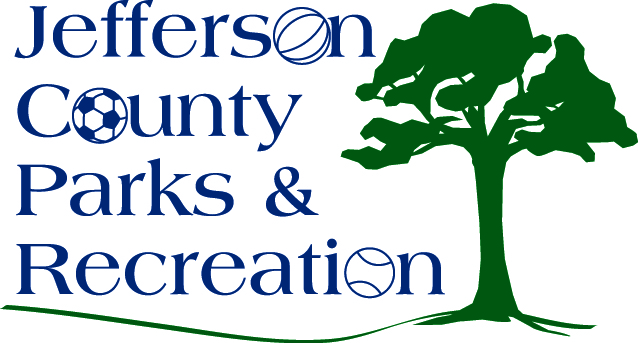 Call to Order				 Roll Call Public CommentApproval of MinutesTreasurer’s ReportDirector’s ReportStanding Committee ReportsExecutiveFinanceFacilities/Land AcquisitionFundraisingAuditUnfinished BusinessOld Business Discussion and Possible action on Goose Hunting at James Hite Park Discussion and Possible action on Special Event PolicyDiscussion and Possible action on MOU with Historic LandmarksNew Business Discussion and Possible action on FY 17-18 budgetDiscussion and Possible action on Resolution for Pet Safe grantDiscussion and Possible action on a Letter of support for Trailblazers Inc. Start-up Proposal.Discussion and Possible action on new bonding requirements for FDIC insurability.